Üdvözlünk a 16. SEMMELWEIS KÖNYVHÉT alkalmából, 
a 2019/2020-as egyetemi tanév kezdetén!Tanulmányaidhoz sok sikert kívánunk!A Semmelweis Kiadó honlapján tájékozódhatsz a legújabb tankönyvekről, jegyzetekről, e-könyvekről letölthetsz fontos dokumentumokat, de egyéb híreket, publikációkat is olvashatsz. Kérünk, regisztráld magad honlapunkon: www.semmelweiskiado.hu, és kérd hírlevelünket!GYÓGYSZERÉSZTUDOMÁNYI KAR, II. ÉVFOLYAMÁfás számla igényedet kérjük fizetéskor előre jelezd, mert utólag nem áll módunkban számlát adni. Könyvet és jegyzetet kizárólag sértetlen állapotban cserélünk, számla vagy nyugta ellenében. A könyv és a jegyzet szerzői jogi oltalom és kizárólagos kiadói felhasználási jog alatt áll (1999. évi LXXVI. törvény). Bármely részének vagy egészének mindennemű többszörözése a Kiadó engedélye nélkül jogsértő és büntetendő!Közös nyelvünk a könyv!							TASTE the universe of books!Szerző / szerkesztőKönyv / jegyzet címeKiadói áradbBagossy BettyDeutsch für Mediziner + MP37.980 Ft.+ 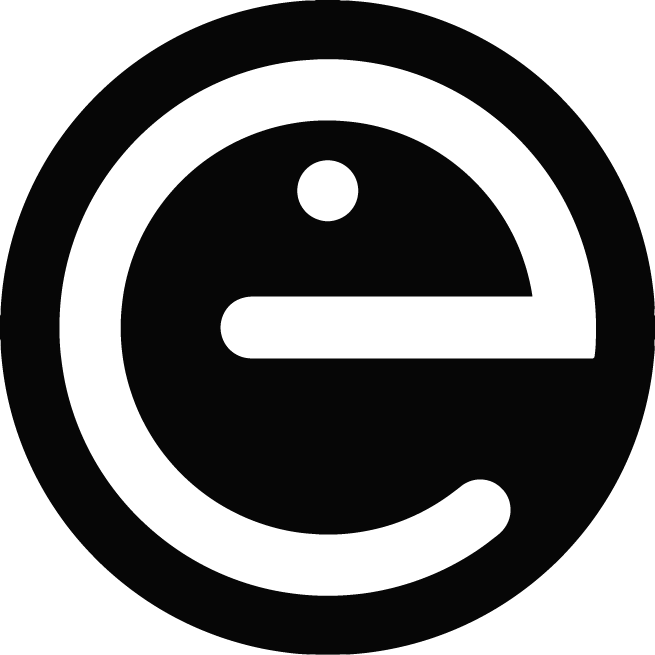 Barcza LajosKvantitatív analitikai kémia (spirálos)1.200 Ft.+ Belák ErzsébetLingua latina medicinalis 3.680 Ft.+ Burger KálmánAz analitikai kémia alapjai4.000 Ft.+ Csaba GyörgyBiologikon800 Ft.Csempesz FerencKolloidkémiai laboratóriumi gyakorlatok 1.920 Ft.DelavierSportanatómia5.900 Ft.DelavierSportanatómia Nőknek4.900 Ft.+ Kiss László-Láng GyőzőElektrokémia1.600 Ft.+ Major LászlóA katasztrófa felszámolás egészségügyi alapjai 500 Ft.Móriczné Győrffy MáriaEnglish for Doctors + MP37.980 Ft.Sótonyi PéterOrvosi felelősség900 Ft.Szőke ÉvaGyógynövénytől a gyógyításig12.000 Ft.+ Takács MihályFizikai kémiai gyakorlatok2.900 Ft.csak Donáth TiborAnatómiai szótár1.600 Ft.csak Bánhegyi Gábor, Sipeki SzabolcsBiokémia, molekuláris és sejtbiológia I. fejezet2.125 Ft.csak Bánhegyi Gábor, Sipeki SzabolcsBiokémia, molekuláris és sejtbiológia II. fejezet2.415 Ft.csak Bánhegyi Gábor, Sipeki SzabolcsBiokémia, molekuláris és sejtbiológia III. fejezet1.860 Ft.+    E-könyvként is rendelhető. Bővebb információ honlapunkon: www.semmelweiskiado.huE-könyvként is rendelhető. Bővebb információ honlapunkon: www.semmelweiskiado.huE-könyvként is rendelhető. Bővebb információ honlapunkon: www.semmelweiskiado.huE-könyvként is rendelhető. Bővebb információ honlapunkon: www.semmelweiskiado.hucsak Csak E-könyvként rendelhető meg. A boltban fizethető készpénzzel és bankkártyával. A www.semmelweiskiado.hu honlapon bankkártyával fizethető. E-mail cím megadása KÖTELEZŐ. Ezzel az e-mail címmel kell a honlapon regisztrálni a letöltéshez.Csak E-könyvként rendelhető meg. A boltban fizethető készpénzzel és bankkártyával. A www.semmelweiskiado.hu honlapon bankkártyával fizethető. E-mail cím megadása KÖTELEZŐ. Ezzel az e-mail címmel kell a honlapon regisztrálni a letöltéshez.Csak E-könyvként rendelhető meg. A boltban fizethető készpénzzel és bankkártyával. A www.semmelweiskiado.hu honlapon bankkártyával fizethető. E-mail cím megadása KÖTELEZŐ. Ezzel az e-mail címmel kell a honlapon regisztrálni a letöltéshez.Csak E-könyvként rendelhető meg. A boltban fizethető készpénzzel és bankkártyával. A www.semmelweiskiado.hu honlapon bankkártyával fizethető. E-mail cím megadása KÖTELEZŐ. Ezzel az e-mail címmel kell a honlapon regisztrálni a letöltéshez.